Кошаркашки клуб: _________________________Број: _____________________________________Датум: _________________________. годинеМолба за регистрацију играча / играчицемлађих категорија који прелази из клуба у клубМолим да ми се одобри прелазакИз Кошаркашког клуба: __________________________________ из   ________________________У Кошаркашки клуб: ____________________________________  из   ________________________Име играча, име једног родитеља, презиме: ______________________________________________Број регистрације у КСРС: ___________________________________________ЈМБГ: _____________________________________________________________Дан, мјесец и година рођења: _________________________________________Мјесто, град или општина, држава рођења: ______________________________Држављанство: _____________________________________________________Занимање: __________________________________________________________Пребивалиште и адреса становања: _____________________________________Датум приступа у чланство клуба: ______________________________________Датум последњег наступа за клуб: ______________________________________Изјављујем да прихватам Статут и општа акта клуба, те Статут и општа акта КСРС.У___________________, дана _______________. године.                                                                                                                     Потпис играча / играчице:                                                                                                                   ______________________   Сагласан сам да се мој син / кћерка региструје и наступа за Кошаркашки клуб ______________________ из _________________. (Сагласност и потпис родитеља само за млађе од 18 година).                                                                                                                      Потпис родитеља:                                                                                                                    ________________________Потвђујем да је играч / играчица својеручно потписао / потписала Молбу за регистрацију, те да је за играча / играчицу млађе од 18 година Молбу за регистрацију својеручно потписао родитељ / законски заступник.                                                                                                                    Овлаштена особа клуба:                                                                                М.П.                            ____________________  Прилог:Уговор за играча / играчицу са клубом у који прелази,Исписница (за играча / играчицу са којима није закључен Уговор)Доказ да је између играча / играчице и клуба престао важити Уговор, да је ранији Уговор истекао, да је Уговор раскинут, односно да играч / играчица има статус слободног играча,Такмичарски картон / Ликценца,Потврда о уплати таксе за регистрацију.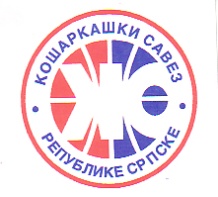                                                                                 Образац РП-05аКошаракашки савез Републике СрпскеМ О Л Б АЗА РЕГИСТРАЦИЈУ ИГРАЧА / ИГРАЧИЦЕ (МЛАЂИХ КАТЕГОРИЈА)КОЈИ ПРЕЛАЗИ ИЗ КЛУБА У КЛУБФотографија